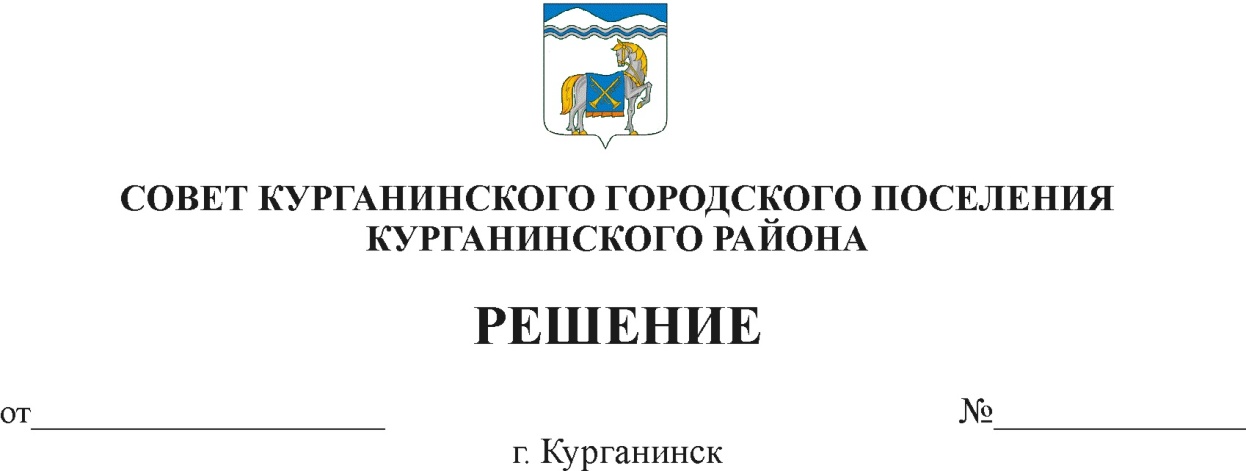 22.07.2021	122Об отмене решения Совета Курганинского городского поселения Курганинского района от 15 апреля 2021 года № 108«О внесении изменений в правила благоустройства Курганинского городского поселения Курганинского районаВ соответствии с Федеральным законом от 6 октября 2003 года                       № 131-ФЗ «Об общих принципах организации местного самоуправления                       в Российской Федерации», Уставом Курганинского городского поселения Курганинского района, на основании представления прокуратуры Курганинского района от 10 июня 2021 года № 7-1-1254-21/22189                           Совет Курганинского городского поселения Курганинского района р е ш и л: 1. Отменить решение Совета Курганинского городского поселения Курганинского района от 15 апреля 2021 года № 108 «О внесении изменений                  в Правила благоустройства территории Курганинского городского поселения Курганинского района».2. Организационному отделу администрации Курганинского городского поселения Курганинского района (Поломеевой О.А.) опубликовать настоящее решение в периодическом печатном средстве массовой информации                 органов местного самоуправления Курганинского городского поселения Курганинского района «Вестник Курганинского городского поселения Курганинского района», на официальном сайте газеты «Курганинские известия» и обеспечить его размещение на официальном сайте администрации Курганинского городского поселения Курганинского района в информационно-телекоммуникационной сети «Интернет».3. Контроль за выполнением настоящего решения возложить                                 на заместителя главы Курганинского городского поселения                                                           Курганинского района А.И. Алексеева.4. Решение вступает в силу со дня его опубликования.Председатель Совета Курганинского городского поселения Курганинского района                                          Л.Е.ПлетневГлава Курганинского городского поселения Курганинского района                                   В.П. Руденко